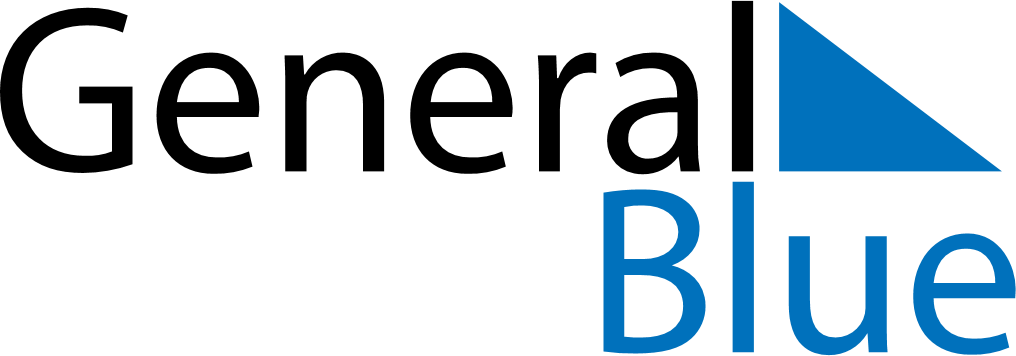 May 2024May 2024May 2024May 2024May 2024May 2024Carlow, Leinster, IrelandCarlow, Leinster, IrelandCarlow, Leinster, IrelandCarlow, Leinster, IrelandCarlow, Leinster, IrelandCarlow, Leinster, IrelandSunday Monday Tuesday Wednesday Thursday Friday Saturday 1 2 3 4 Sunrise: 5:54 AM Sunset: 8:54 PM Daylight: 14 hours and 59 minutes. Sunrise: 5:52 AM Sunset: 8:56 PM Daylight: 15 hours and 3 minutes. Sunrise: 5:50 AM Sunset: 8:58 PM Daylight: 15 hours and 7 minutes. Sunrise: 5:49 AM Sunset: 8:59 PM Daylight: 15 hours and 10 minutes. 5 6 7 8 9 10 11 Sunrise: 5:47 AM Sunset: 9:01 PM Daylight: 15 hours and 14 minutes. Sunrise: 5:45 AM Sunset: 9:03 PM Daylight: 15 hours and 18 minutes. Sunrise: 5:43 AM Sunset: 9:05 PM Daylight: 15 hours and 21 minutes. Sunrise: 5:41 AM Sunset: 9:06 PM Daylight: 15 hours and 25 minutes. Sunrise: 5:39 AM Sunset: 9:08 PM Daylight: 15 hours and 28 minutes. Sunrise: 5:38 AM Sunset: 9:10 PM Daylight: 15 hours and 32 minutes. Sunrise: 5:36 AM Sunset: 9:11 PM Daylight: 15 hours and 35 minutes. 12 13 14 15 16 17 18 Sunrise: 5:34 AM Sunset: 9:13 PM Daylight: 15 hours and 38 minutes. Sunrise: 5:33 AM Sunset: 9:15 PM Daylight: 15 hours and 42 minutes. Sunrise: 5:31 AM Sunset: 9:16 PM Daylight: 15 hours and 45 minutes. Sunrise: 5:29 AM Sunset: 9:18 PM Daylight: 15 hours and 48 minutes. Sunrise: 5:28 AM Sunset: 9:19 PM Daylight: 15 hours and 51 minutes. Sunrise: 5:26 AM Sunset: 9:21 PM Daylight: 15 hours and 54 minutes. Sunrise: 5:25 AM Sunset: 9:23 PM Daylight: 15 hours and 57 minutes. 19 20 21 22 23 24 25 Sunrise: 5:23 AM Sunset: 9:24 PM Daylight: 16 hours and 0 minutes. Sunrise: 5:22 AM Sunset: 9:26 PM Daylight: 16 hours and 3 minutes. Sunrise: 5:21 AM Sunset: 9:27 PM Daylight: 16 hours and 6 minutes. Sunrise: 5:19 AM Sunset: 9:29 PM Daylight: 16 hours and 9 minutes. Sunrise: 5:18 AM Sunset: 9:30 PM Daylight: 16 hours and 12 minutes. Sunrise: 5:17 AM Sunset: 9:31 PM Daylight: 16 hours and 14 minutes. Sunrise: 5:16 AM Sunset: 9:33 PM Daylight: 16 hours and 17 minutes. 26 27 28 29 30 31 Sunrise: 5:14 AM Sunset: 9:34 PM Daylight: 16 hours and 19 minutes. Sunrise: 5:13 AM Sunset: 9:36 PM Daylight: 16 hours and 22 minutes. Sunrise: 5:12 AM Sunset: 9:37 PM Daylight: 16 hours and 24 minutes. Sunrise: 5:11 AM Sunset: 9:38 PM Daylight: 16 hours and 26 minutes. Sunrise: 5:10 AM Sunset: 9:39 PM Daylight: 16 hours and 29 minutes. Sunrise: 5:09 AM Sunset: 9:41 PM Daylight: 16 hours and 31 minutes. 